Российская Федерация
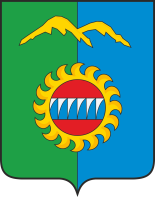 Администрация города ДивногорскаКрасноярского краяПОСТАНОВЛЕНИЕ01.09.2021					г. Дивногорск				№147/1пО внесении изменений в постановление администрации города от 06.06.2016 №71п «О создании координационного совета по развитию туризма в муниципальном образовании город Дивногорск (в ред. от 28.06.2016 №101п, от 09.08.2016 №144п, от 30.05.2019 № 62п)В связи с кадровыми изменениями, руководствуясь ст. 43, 53 Устава города ДивногорскаПОСТАНОВЛЯЮ:1. Состав координационного совета по развитию туризма в муниципальном образовании городской округ город Дивногорск изложить в новой редакции согласно приложению.2. Постановление подлежит опубликованию в средствах массовой информации и размещению на официальном сайте администрации города Дивногорска в информационно-телекоммуникационной сети «Интернет».3. Постановление вступает в силу в день следующим за днем его официального опубликования.4. Контроль за исполнением настоящего постановления оставляю за собойГлава города 		 С.И. ЕгоровПриложение к постановлению администрациигорода Дивногорскаот 01.09.2021№147/1пСостав координационного совета по развитию туризмав муниципальном образовании город ДивногорскЕгоров С.И.Глава города, председатель координационного совета Евтушенко А.А.заместитель Главы города, заместитель председателя координационного совета Панова М.С.главный специалист отдела культуры администрации города Дивногорска, секретарь координационного советаЧлены координационного совета:Середа А.И.заместитель Главы городаФролова Н.В.заместитель Главы городаМурашов Ю.И.председатель городского Совета депутатов (по согласованию)Кабацура Г.В.начальник отдела образования администрации города ДивногорскаШошина Е.В.начальник отдела культуры администрации города Дивногорска, секретарь координационного советаПанченко В.Ю.начальник отдела экономического развития администрации города ДивногорскаКалинин Н.В.начальник отдела физической культуры, спорта и молодежной политики администрации города ДивногорскаВасиленко О.А.заместитель руководителя – начальник отдела развития туризма Агенства по туризму Красноярского края (по согласованию)Шкоморода Н.В.начальник отдела градостроительства и имущественных отношений комитета обеспечения градостроительной деятельности, управления закупами и имуществом администрации города ДивногорскаИванов С.В.директор ООО «СК-Инвест» (по согласованию)Николаев А.В.директор по развитию корпорации развития «Енисейская Сибирь» (по согласованию)Наймушин А.А.президент городской спортивной общественной организации «Федерация парусного спорта» (по согласованию)Павлов Ю.М.директор КГБ ПОУ «Дивногорский техникум лесных технологий» (по согласованию)Сморгон А.Л.председатель общественной палаты муниципального образования город Дивногорск (по согласованию)Шнайдер Р.М.директор МКУ «Городское хозяйство»Ярошевская В.М.директор мемориального комплекса В.П.Астафьева (по согласованию)ЧавдарьТ.В.директор МБУК "Дивногорский художественный музей" (по согласованию)Быков С.Г.генеральный директор эко-парка «Адмирал» (по согласованию)Виноградова В.Н.директор МБУК «Библиотека-музей В.П.Астафьева» (по согласованию)Коше И.руководитель пресс-службы Свято-Знаменского прихода (по согласованию)